הערכת תוצרי תלמידים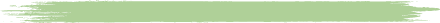 לצורך הערכת תוצרי התלמידים ומיון התשובות שלהם ניתן להיעזר בטבלה הבאה.שם התלמיד/התשובות נכונותטעו בזיהוי משוואה מתאימהטעו בבניית משוואה מתאימההתקשו בתיאור מילולי של יחסים בין גדליםהערותסך-הכול